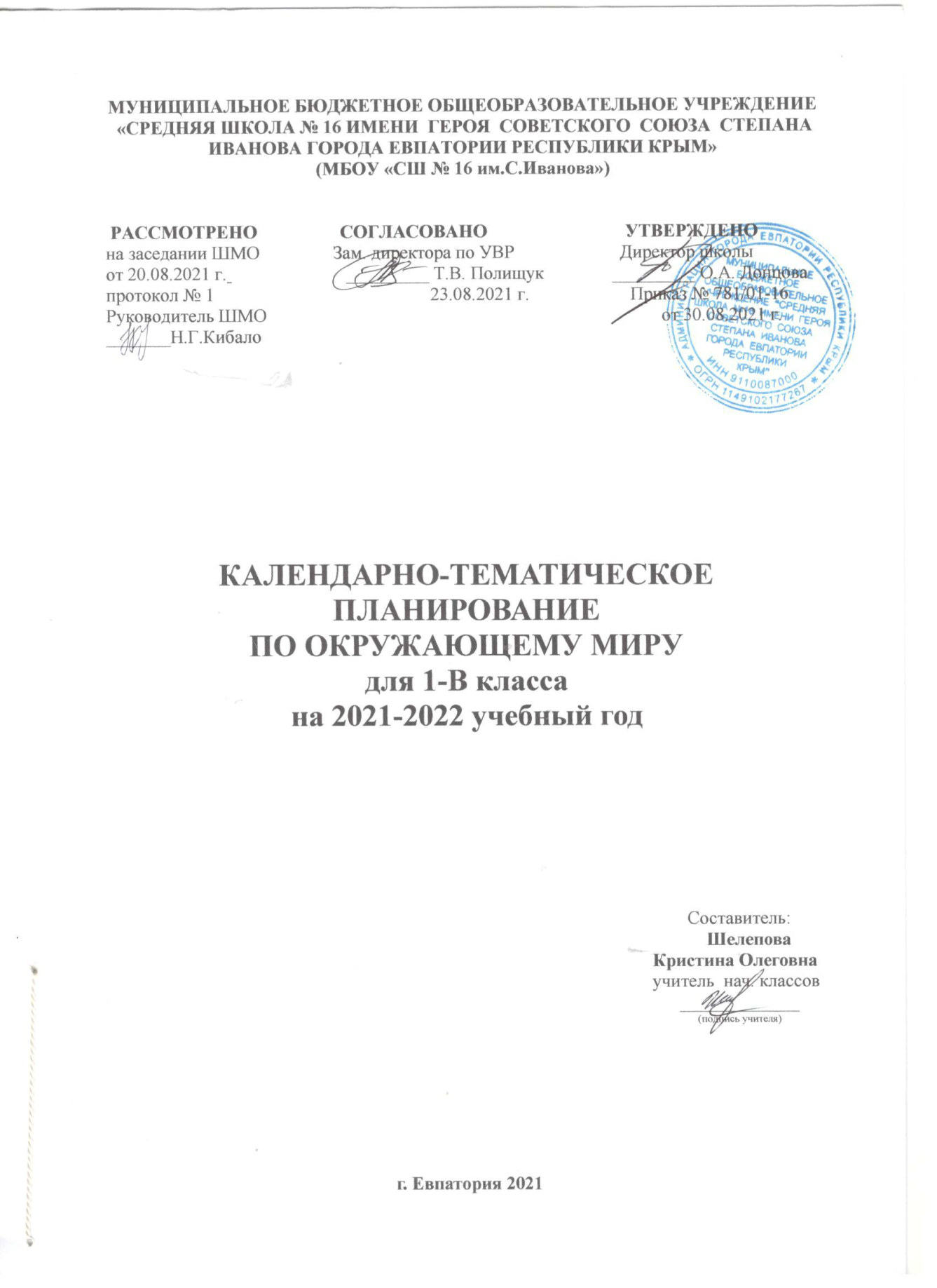 № п/п№ п/пДатаДатаТема урокапланфактпланфактТема урока1.Введение (1 ч)1.Введение (1 ч)1.Введение (1 ч)1.Введение (1 ч)1.Введение (1 ч)102.09Мир вокруг нас, его многообразие. Экскурсия «Знакомство со школой. Дорога от дома к школе. Правила безопасности в пути». ТБ.2.Что и кто? (20 ч)2.Что и кто? (20 ч)2.Что и кто? (20 ч)2.Что и кто? (20 ч)2.Что и кто? (20 ч)207.09Что такое Родина?309.09Что мы знаем о народах России?414.09Что мы знаем о Москве?516.09Проект «Моя малая Родина».621.09Что у нас над головой?723.09Что у нас под ногами?Практическая работа № 1. «Знакомство с разнообразием камней».ТБ.828.09Что общего у разных растений?Практическая работа № 2. «Знакомство со строением растений».ТБ930.09Что растет на подоконнике?Практическая работа № 3. «Знакомство с комнатными растениями».ТБ.1005.10Что растет на клумбе?Практическая работа № 4. «Знакомство с растениями цветника».ТБ.1107.10Что это за листья?Практическая работа № 5. «Знакомство с лиственными деревьями, их распознавание по листьям».ТБ.1212.10Что такое хвоинки?Практическая работа № 6. «Знакомство с хвойными деревьями, их распознавание по хвоинкам». ТБ.1314.10Кто такие насекомые?1419.10Кто такие рыбы?1521.10Кто такие птицы?Практическая работа № 7. «Знакомство со строением пера птицы».ТБ.1626.10Кто такие звери? Что такое зоопарк?Практическая работа № 8. «Знакомство с разнообразием зверей и их распознавание с помощью атласа-определителя».ТБ.1728.10Что окружает нас дома?1809.11Что умеет компьютер?1911.11Что вокруг нас может быть опасным?2016.11На что похожа наша планета?2118.11Обобщение. Презентация проекта «Моя малая Родина»3.Как, откуда и куда? (12 ч)3.Как, откуда и куда? (12 ч)3.Как, откуда и куда? (12 ч)3.Как, откуда и куда? (12 ч)3.Как, откуда и куда? (12 ч)2223.11Как живет семья?Проект «Моя семья».2325.11Откуда в наш дом приходит вода и куда она уходит? Практи-ческая работа № 9. «Знакомство с приемами очистки воды». ТБ.2430.11Откуда в наш дом приходит электричество?Практическая работа № 10. «Сбор простейшей электрической цепи».ТБ.2502.12Как путешествует письмо?2607.12Куда текут реки?Практическая работа № 11. «Рассматривание морской соли и «изготовление» морской воды».ТБ.2709.12Откуда берутся снег и лед?Практическая работа № 12. «Изучение свойств снега и льда».ТБ.2814.12Как живут растения?Практическая работа № 13. «Отработка простейших приемов ухода за комнатными растениями».ТБ.2916.12Как живут животные?3021.12Как зимой помочь птицам?Практическая работа № 14. «Изготовление простейшей кормушки для птиц».ТБ.3123.12Откуда берется и куда девается мусор? Практическая работа №15. «Сортировка мусора по характеру материала».ТБ.3228.12Откуда в снежках грязь?Практическая работа № 16.«Иссле-дование  снега на наличие загрязнений».ТБ.3330.12Обобщение. Презентация проекта «Моя семья».4.Где и когда? (11 ч)4.Где и когда? (11 ч)4.Где и когда? (11 ч)4.Где и когда? (11 ч)4.Где и когда? (11 ч)3411.01Когда учиться интересно? 3513.01Проект «Мой класс и моя школа».3618.01Когда придет суббота?3720.01Когда наступит лето?3825.01Где живут белые медведи? Практическая работа № 17. «Поиск и показ на глобусе Северного Ледовитого океана и Антаркти-ды».ТБ.3927.01Где живут слоны?Практическая работа № 18. «Поиск и показ на глобусе экватора и жарких районов Земли».ТБ.4001.02Где зимуют птицы?4103.02Когда появилась одежда?4208.02Когда изобрели велосипед?4310.02Когда мы станем взрослыми?4415.02Обобщение. Презентация  проекта «Мой класс и моя школа».5. Почему и зачем? (22 ч)5. Почему и зачем? (22 ч)5. Почему и зачем? (22 ч)5. Почему и зачем? (22 ч)5. Почему и зачем? (22 ч)4517.02Почему Солнце светит днем, а солнце ночью?4601.03Почему Луна бывает разной?4703.03Почему идет дождь и дует ветер?4810.03Почему звенит звонок?Практическая работа № 19. «Исследовать возникновение и распространение звуков». ТБ.4915.03Почему радуга разноцветная?5017.03Почему мы любим кошек и собак? Проект «Мои домашние  питомцы».Практическая работа № 20. «Знакомство с предметами ухода за кошкой и собаками и их назначением». ТБ.5129.03Почему мы не будем рвать цветы и ловить бабочек?5231.04Почему в лесу мы будем соблюдать тишину?5305.04Зачем мы спим ночью?5407.04Почему нужно есть много овощей и фруктов?5512.04Почему нужно чистить зубы и мыть руки?Практическая работа № 21. «Знакомство с правилами гигиены».ТБ.5614.04Зачем нам телефон и телевизор?5719.04Зачем нужны автомобили?5821.04Зачем нужны поезда?5926.04Зачем строят корабли?6028.04Зачем строят самолеты?6105.05Почему в автомобиле и поезде нужно соблюдать правила безопасности?6210.05Почему на корабле и в самолете нужно соблюдать правила безопасности?6312.05Зачем люди осваивают космос?6417.05Итоговая комплексная работа. Почему мы часто слышим слово «экология»?6519.05Презентация проекта «Мои домашние питомцы».6624.05Итоговый урок за год. Что узнали? Чему научились?